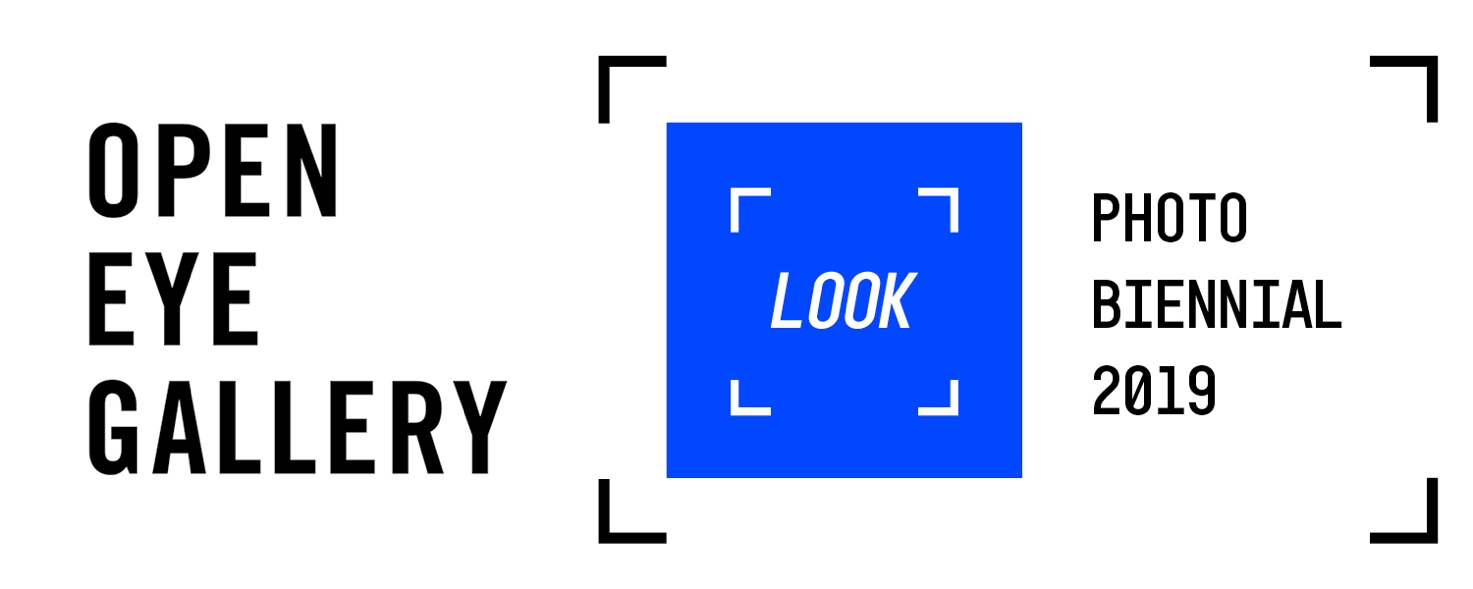 APPLICATION PACKThank you for your interest in volunteering for LOOK Photo Biennial 2019. In this application pack you will find background information on the exhibition, a duties description and details of how to apply. POSITION: Exhibition Assistant HOURS: 1 day per week (7.5 hours) 9:45 am - 5:15 pmTYPE: VoluntaryCONTENTS About the ExhibitionAbout the Role Application FormEqual Opportunities Monitoring FormABOUT THE EXHIBITIONFocusing on exchange with China, LOOK Photo Biennial 2019 uses the evolving language of photography to unlock international dialogue. Staged across Liverpool, the wider North West, and Shanghai. The programme sets out to reflect on shifting global identities, worldwide environmental issues and how we can use images to communicate effectively: across borders, technologies and cultures.Following Chapter One: TRANSPLANT, the second and much more scaled-up chapter is based around two strands: TRANSLATE and TRANSITION.Forming the centre of LOOK Photo Biennial 2019 is Peer to Peer a group show of 14 artists, selected by 14 curators from across the UK and China. In Liverpool, the exhibition will take place across Open Eye Gallery and the vaulted basement of St. George’s Hall; it will also be shown at Shanghai Centre of Photography in February. The exhibition platforms artists on the verge of major international recognition. Artists include: UK- Mandy Barker, Anna Ridler, Yan Wang Preston, Sian Davey and Othello De’Souza-Hartley. China- Chen Zhe, Qin Yifeng, Fan Xi, Jiang Pengyi, Alix Marie, Sun Yanchu and Yue Wu.The core exhibition programme is also supplemented with a satellite programme taking place at venues across the city, including CBS gallery, Buyers Club, Bloom Building, Constellations, The Brink, Baltic Creative, Make Hamilton Square, and Dark Side Art Lab. All artists were selected from an open call and many are local practitioners receiving their first exhibition.ABOUT THE ROLEThis role will run as part of Open Eye Gallery’s long established volunteer programme. We are keen to encourage individuals from any cultural or educational background to apply, and we hope we can offer broad development opportunities. These range from transferable skills such as public speaking, interpersonal development and creative thinking, to more specialised experience in an art gallery setting, for example, condition checking the artworks, and assisting with exhibition engagement.Volunteers are an important and valued part of our team. Without volunteers we would not be able to offer this exhibition to the public for free.  We want to ensure that volunteering with us helps you to achieve your goals, whatever they may be, and most of all that you enjoy the experience and feel like part of the team.VOLUNTEER DUTIESAPPLICATION FORMTo apply please send a completed application form, outlining what development you wish to gain from your volunteering position, as well as a completed Equal Opportunities Monitoring Form.Applications should be sent for the attention of Sally Slingsby to Open Eye Gallery, 19 Mann Island, Liverpool L3 1BP or by email to: sally@openeye.org.ukEQUAL OPPORTUNITIES MONITORING FORMTo help us to implement our Equal Opportunities Policy we would be grateful if you would complete this form along with your application. The form will be detached from the application form and the information provided will be confidential and in no way used as part of the selection process.By completing this form you have helped us better understand how we, as an employer ensure equality of opportunity for all.  Thank you.DutiesVisitor Services/Customer CareProvide a positive first impression by welcoming and engaging visitors.Relay any visitor feedback to the Exhibition Manager.Gallery AssistanceInvigilate the gallery space; caring for and ensuring the security of the artworks.Offer advice and information to visitors regarding the exhibition and artworks.Deal with front-of-house enquiries in a friendly and efficient manner. Other DutiesWork as a key member of the exhibition team and contribute to the achievement of its objectives.Monitor security and condition of the artworks; reporting any concerns or incidents to the Exhibition Manager.Any other duties that may reasonably be required.Position applied forSurname                                 ForenamesTitleForenamesAddressTelephone ☎AddressEmail AddressPostcodeDate of BirthEmergency Contact Name:Emergency Contact Name:Emergency Contact Name:Emergency Contact Number: Emergency Contact Number: Emergency Contact Number: Availability *Please notes that the working day is 9:45am - 5:15pmAvailability *Please notes that the working day is 9:45am - 5:15pmAvailability *Please notes that the working day is 9:45am - 5:15pmAvailability *Please notes that the working day is 9:45am - 5:15pmAvailability *Please notes that the working day is 9:45am - 5:15pmAvailability *Please notes that the working day is 9:45am - 5:15pmAvailability *Please notes that the working day is 9:45am - 5:15pmAvailability *Please notes that the working day is 9:45am - 5:15pmAvailability *Please notes that the working day is 9:45am - 5:15pmFridayFridayFridayY/NWednesdayWednesdayY/NY/NY/NSaturdaySaturdaySaturdayY/NThursdayThursdayY/NY/NY/NSundaySundaySundayY/NYou will be required to attend a short induction session and a training day. Please indicate your availability.You will be required to attend a short induction session and a training day. Please indicate your availability.You will be required to attend a short induction session and a training day. Please indicate your availability.AvailabilityThursday 10th OctoberY/NTuesday 15th OctoberY/NRelevant Experience *Please note experience is not essential.Career Development Goals*What do you wish to gain from volunteering?Disability - Do you have any disability that may require an adjustment to the workplace in order for you to fulfil your duties?Disability - Do you have any disability that may require an adjustment to the workplace in order for you to fulfil your duties?Y/NIf you have answered yes, please give detailsIf you have answered yes, please give detailsIf you have answered yes, please give detailsConvictions - Have you ever been convicted of a criminal offence? Declaration is subject to the Rehabilitation of Offenders Act 1974.     Y/NIf you have answered yes, please give detailsIf you have answered yes, please give detailsWhere did you hear about this opportunity?Please give details of two referencesPlease give details of two referencesPlease give details of two referencesPlease give details of two referencesNameNamePositionPositionAddressAddressTelephoneTelephoneEmailEmailIf your application is successful, you may be asked to consent to Open Eye Gallery verifying the information provided.  Please sign and date the declarations and authorisation below.If your application is successful, you may be asked to consent to Open Eye Gallery verifying the information provided.  Please sign and date the declarations and authorisation below.I declare that the information given by me, to the best of my knowledge, is true and complete.In accordance with the Data Protection Act 1998, I hereby authorise Open Eye Gallery to process the information contained in this application form for recruitment and selection purposes.I declare that the information given by me, to the best of my knowledge, is true and complete.In accordance with the Data Protection Act 1998, I hereby authorise Open Eye Gallery to process the information contained in this application form for recruitment and selection purposes.Name (Block capitals)DateSignedGenderGenderGenderGenderGenderGenderGenderFemale     Female     Male    Prefer not to answerPrefer not to answerTransgender status – is your gender identity the same as the gender you were assigned at birth?Transgender status – is your gender identity the same as the gender you were assigned at birth?Transgender status – is your gender identity the same as the gender you were assigned at birth?Transgender status – is your gender identity the same as the gender you were assigned at birth?Transgender status – is your gender identity the same as the gender you were assigned at birth?Transgender status – is your gender identity the same as the gender you were assigned at birth?Transgender status – is your gender identity the same as the gender you were assigned at birth?YesYesNoPrefer not to answer Prefer not to answer How would you describe your ethnic origin?How would you describe your ethnic origin?How would you describe your ethnic origin?How would you describe your ethnic origin?How would you describe your ethnic origin?How would you describe your ethnic origin?How would you describe your ethnic origin?English/Welsh / Scottish / Northern Irish BritishEnglish/Welsh / Scottish / Northern Irish BritishIrishGypsy or Irish TravellerGypsy or Irish TravellerAny other White BackgroundMixed – White & Black Caribbean Mixed – White & Black Caribbean Mixed – White & Black AfricanMixed – White & AsianMixed – White & AsianMixed – Any other mixed/multiple ethnic backgroundAsian or Asian British - IndianAsian or Asian British - IndianAsian or Asian British - BangladeshiAsian or Asian British - ChineseAsian or Asian British - ChineseAsian or Asian British - PakistaniBlack or Black British - AfricanBlack or Black British - AfricanAsian or Asian British – Any other Asian backgroundBlack or Black British - CaribbeanBlack or Black British - CaribbeanBlack or Black British - Any other Black/African/Caribbean backgroundArabArabAny Other Ethnic GroupPrefer not to answerPrefer not to answerWhat Age Group Do You Fall In?What Age Group Do You Fall In?What Age Group Do You Fall In?What Age Group Do You Fall In?What Age Group Do You Fall In?What Age Group Do You Fall In?What Age Group Do You Fall In?0-190-1920-3435-4935-4950-6465+65+Prefer not to answerDo you have a disability? Any information you provide here will be used for monitoring purposes only – if you need a ‘reasonable adjustment’, then please follow the additional separate process. We will take reasonable steps to meet your particular needs.Do you have a disability? Any information you provide here will be used for monitoring purposes only – if you need a ‘reasonable adjustment’, then please follow the additional separate process. We will take reasonable steps to meet your particular needs.Do you have a disability? Any information you provide here will be used for monitoring purposes only – if you need a ‘reasonable adjustment’, then please follow the additional separate process. We will take reasonable steps to meet your particular needs.Do you have a disability? Any information you provide here will be used for monitoring purposes only – if you need a ‘reasonable adjustment’, then please follow the additional separate process. We will take reasonable steps to meet your particular needs.Do you have a disability? Any information you provide here will be used for monitoring purposes only – if you need a ‘reasonable adjustment’, then please follow the additional separate process. We will take reasonable steps to meet your particular needs.Do you have a disability? Any information you provide here will be used for monitoring purposes only – if you need a ‘reasonable adjustment’, then please follow the additional separate process. We will take reasonable steps to meet your particular needs.Do you have a disability? Any information you provide here will be used for monitoring purposes only – if you need a ‘reasonable adjustment’, then please follow the additional separate process. We will take reasonable steps to meet your particular needs.Non-DisabledVisual impairmentVisual impairmentHearing impairment / DeafPhysical disabilitiesPhysical disabilitiesCognitive or learning disabilitiesMental health conditionMental health conditionNot Known /Prefer not to answerOther long term/ chronic conditionsOther long term/ chronic conditionsOther long term/ chronic conditionsOther long term/ chronic conditionsSexual orientation 	Sexual orientation 	Sexual orientation 	Sexual orientation 	Sexual orientation 	Sexual orientation 	Sexual orientation 	Heterosexual/ StraightGay woman/lesbianGay woman/lesbianGay manBisexualBisexualOtherNot known / Prefer not to answerNot known / Prefer not to answerReligious beliefReligious beliefReligious beliefReligious beliefReligious beliefReligious beliefReligious beliefNo ReligionBuddhistBuddhistChristianHinduHinduJewishMuslimMuslimSikhAny Other ReligionAny Other ReligionPrefer not to answerMarital statusMarital statusMarital statusMarital statusMarital statusMarital statusMarital statusMarriedCivil PartnershipCivil PartnershipSingleCohabiting with PartnerCohabiting with PartnerCohabiting with PartnerDivorcedPrefer not to answerPrefer not to answer